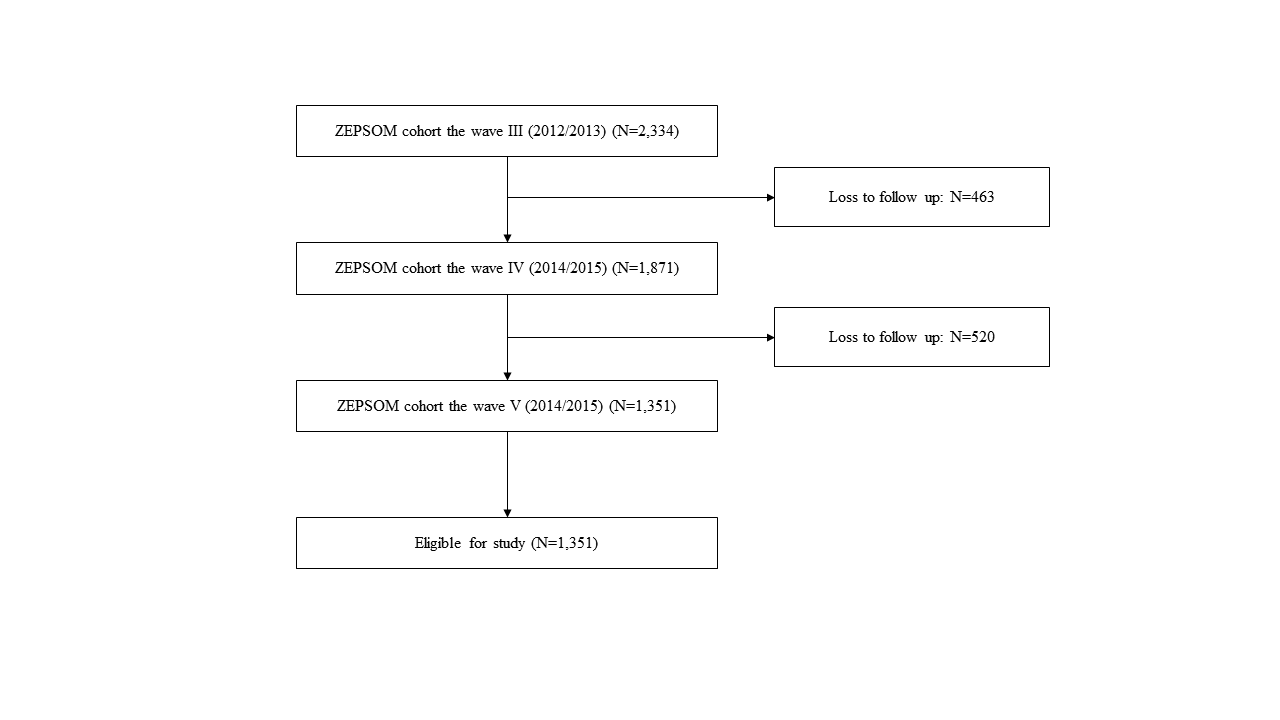 Table S1. LPA fit indices for a one-class, two-class, three-class, and four-class solution for the childhood maltreatment, child-parent bonding, and stressful life events dimensions.Number of profiles1234AIC78442755297435373447BIC78580757437464173810ssaBIC78492756067445773578Entropy—0.9520.9700.907Log-likelihood—-39193-37721-37118Difference in log-likelihood—0.000*0.000*0.000*